      NOTICE INVITING Re-TENDERTender Reference No. : WBSSCL/MD/KOL/NIT- 29/2019-20Sub : Submission of rate for inspection of Poly VermikitNotice Inviting  tender  No.29 dated- 25 /02/2020 of the Managing Director, West Bengal State Seed Corporation Ltd., 6, Ganesh Chandra Avenue, Kol-13. The Managing Director, WBSSC Ltd., invites tender for submission rate for pre despatch inspection of Poly Vermikit. The Cutoff date of completion of inspection will be within 2 days from the date of approach on behalf of the Corporation. Notice is available in Website: www.wbsscl.com  & Notice Board of WBSSCL, Head Office, Kolkata.Tender is to be submitted as per time schedule stated below. The bidders must put the item wise rate in the following format. Tender must be dropped in the ‘Tender Box’ of WBSSCL, Head Office, Kolkata, The particulars of the required Poly-Vermi-Kit with specifications are given below :-Poly-Vermi-Kit- Poly vermi-pits along with poly sheets (tarpaulin) for shading made of Carbon black film  (BIS specification IS:2508 latest amendment) of LLDPE (grade 71501S), with blend of heavy duty LDPE having thickness of 250 micron (tolerance minimum 225 micron) and no reprocessed/ regrind/ filler materials with following specification.Poly Vermi-Pit:- Dimension 6 ft (Length) X 3 ft (Width) X 1 ft (Height).Insect Net Window –      Window – Dimension 5.5 inch X 5.5 inch each. 4 on the walls to be placed equidistance from the centre along length, 2 along width at the middle and 1 bottom window (1 ft distance from both side at one corner).      Net - 7 nos. having dimension 7.5 inch X 7.5 inch each (1 inch should be concealed towards inside of the window at each side for sealing purpose).Eyelets – 6 eyelets at 2 inch distance from upper edge and centre of wall windows and to be placed on the triple bar heat seal of foldingPocket – 6 pockets to be placed at the four corners and at the middle along each length having dimension of 12 inch X 8 inch each.Folding - The top edge to be triple bar heat sealed of width of 3.5 inch and 4 inch for bottom surface and side wall.Weight-1.25 kg (min).II.  Poly Sheet for Shading : - Stitching- Tarpaulin with double hemming stitching of 1.5 inches with jute canvas lining ad reinforced with triangular film on all four corners.Dimension 10 ft X 6 ft.Eyelets – 10 eyelets at 1 inch distance from edge. 2 nos. to be fitted along the length on the hemmed portion and double eyelets on all four corners on chapose, 1 inch apart.Weight – 1.45 kg (min).Each Poly vermi kit set consists of one Poly Vermipit and one Poly Sheet for shading the pit.2Rate/ Cost should be quoted in following Format:-3TERMS & CONDITIONSThe scope of work involves inspection of Poly Vermikit as per procurement requirement of WBSSCL and orders to be placed from Headquarter for inspection of the item mentioned above and subsequently same will be supplied in different district Head Quarters of West Bengal by the supplying organization after receipt of inspection report.The tenderer submitting tender must furnish address of the registered office, e-mail ID & person responsible with contact no. for communication from the WBSSCL.The inspection agency should having both NABL accredited & BIS approved laboratory relevant to quality inspection of P P Sack / HDPE Sack.At least 5 years experience in inspection & testing of PP / HDPE products preferably (minimum quantity of the inspection must be above 2 Lakh bags in each year) on behalf of the Government / Semi-Government / Corporation/ Co-operative all over India. Agency should have technically competent manpower of not less than 5 in the laboratory and 20 fields’ personnel(s).The inspection agency has to be able to undertake inspection of Poly Vermikit materials within a very short notice, say within 12 hrs.Inspection of the quality of Poly Vermikit as per relevant BIS standard or as specified by the West Bengal State Seed Corporation Ltd., at the godown of supplying agencies or at any other place as may be informed by the West Bengal State Seed Corporation Ltd. to be made as and when require. Beyond the greater Kolkata any actual amount towards conveyance, as the case may be, to be claimed to the supplier.Inspection may have to be carried out on Saturdays, Sundays, and Holidays.The agency must ensure submission of the inspection reports with all relevant information duly filled after immediate completion of the inspection.A suitable person of the agency to be in charge of the process and act as a nodal on behalf of the Corporation at the point of delivery services.The each and every bidder participating in the bidding process must submit an affidavit (Notarized) on a Non-judicial Stamp Paper of Rs.10/- containing a self-declaration on “the bidder has not been convicted/ blacklisted by any Govt. organization/ semi or quasi Govt. organization/ Corporation of GoI or any other State Govt. in the country during last three years”. Suppression of such facts/ events happened during the period in question shall invite punishment to be decided by the Corporation along with disqualification from the bidding process.  The financial offer of the prospective bidder will be considered only if the bidder is found Technically qualified by the ‘Tender Evaluation Committee’ The decision of the ‘Tender Evaluation Committee’ will be final and absolute in this respect. The list of Qualified Bidders will be displayed in the website.Attested copies of Income Tax acknowledgement receipt for latest Accounting Year, PAN Card, GST Registration Certificate, Trade License, up to date Professional Tax deposit challan on trading etc., should be documented with the quotation.The EMD Rs.5,000/- will have to be submitted in the form of Demand Draft in favour of West Bengal State Seed Corporation Ltd., Payable at Kolkata through quotation. 10% security deposit of the ordered value in addition to the EMD is to be deducted from the bill of the successful bidder. On application security deposit will be released after successful completion of work order.Name, address of the Bag Suppling Agency along with type & numbers of bags for which inspection to be made on behalf of the Corporation will be communicated through the supply order.Inspection  programmes will be arranged by the supplier on behalf of this Corporation on his own effort within 7 (seven) days of supply order placed from the Corporation at his godown or other places.In case the Inspection Agency defaults in respect of inspection made on account of late delivery, non-delivery of inspection report, bad inspection or passed of degraded materials if detected at delivery point the authority shall have the right to debar the person or the Company he is representing or any new Company formed by him at the future date from participating in any future tender(s) that may be invited by the Corporation during the next five years and Earnest Money Deposit along with Security Money will be forfeited. Item or Poly Vermikit wise inspection cost / rate ,Laboratory Test Charge, other charges if any and GST as applicable should be quoted in the prescribe format above separately. Total cost/ rates should be shown in the total column.4After acceptance of the rate communicated by the Managing Director, WBSSC Ltd. the successful bidder shall execute an agreement in the prescribed format covering all the terms and conditions on a Non-Judicial Stamp Paper (purchased in the name of the bidder at his own cost) of Rs. 50/- within Three working days from the date of receipt of the letter of acceptance.The “Agreement” shall remain effective for a period of two year from the date of execution of an “Agreement”, which may be extended further for such period with mutual consent between the Inspection Agency & WBSSCL unless terminated prematurely by WBSSCL at its discretion and satisfaction. The WBSSCL does not bind itself to adduce any reason for such extension / termination of the Agreement to any bidder but may intimate such reason if it is considered necessary / warranted by circumstances. Concerned Agency will be held responsible if a Consumer Forum or any other Law enforcing agency impose any penalty on the Managing Director, WBSSC Ltd. due to any dispute with regard to quality of packing materials inspected. Penalty in terms of monetary, if imposed by the competent authority / agencies along with all other litigation expenses shall have to be borne by the agency concerned.Inspection cost will be paid in due course of time from the date of receipt of the bill in original supported by release order, laboratory test report (as applicable), work done certificate issued by the supplier, other documents etc. along with work order copy.This quotation, however, does not provide any assurance of work but likely to be worked as and when required by the Corporation. Any disputes, questions or difference or any interpretations arising out of or in connection with the terms & conditions of this quotation if not settled/ resolved amicably, then they shall be referred to a sole arbitrator who shall be appointed by the Department of Agriculture, Govt. of West Bengal in accordance and subject to provision of the Arbitration and Conciliation Act, 1996 or any other enactment or statutory modification thereof for the time being in force. The place of Arbitration shall be Kolkata and the language of arbitration shall be English. The award of the arbitrator shall be binding on both the parties. When any dispute occurs and when any dispute is under arbitration, except for the matter under dispute, the parties shall continue to exercise their remaining respective rights and fulfill their remaining respective obligations as per the agreement based on terms & conditions of the tender.All disputes and Court cases are subject to the Jurisdiction of the Hon’ble Calcutta High Court only.The authority reserves the absolute right to accept or reject/terminate/nullify the offers of any or all bidders without assigning any reason whatsoever.In case of concealment of any fact, if detected later on, such bidder will be debarred from all future dealings with WBSSCL and penal action will be taken within the provisions of this tender.That any licenses/ statutory obligations that expire during the contract period shall be duly renewed by thebidder without any lapses. No conditional offer will be accepted.Except as otherwise stated above, WBSSCL reserves right to delist any successful bidder if fails to comply with the order satisfactorily or any licenses adjudged as essential criteria in this tender submitted by the bidder if cancelled by any State / Central Enforcement Agencies. The WBSSCL will also delist any successful bidder if its activities are found to be prejudicial on verification through its own sources.Provisions of purchase policy of the State Govt. vide G.O. no. 10500 -F dated 19.11.2004 and as amended thereof will be applicable.                                                                          Sd/-                                                                       MANAGING DIRECTOR                                                                WEST BENGAL STATE SEED CORPORATION LIMITEDMemo No.-  1937/1(15)/WBSSCL			                       Dated :-  25-02-2020Copy forwarded for information and necessary action to:-The Additional Chief Secretary, Government of West Bengal, Department of Agriculture, Nabanna, 325, Sarat Chatterjee Road, Mandirtala, Shibpur, Howrah - 711102.The Director of Agriculture & Ex-officio Secretary, Department of Agriculture, Government of West Bengal, Jessop Buildings, Kolkata – 700 001.The General Manager, WBSSCL, Kolkata-13The Finance & Accounts Officer, WBSSC LTD., Kolkata.The Members of Tender Evaluation Committee of this Office (All).The Post Master, Bow Bazar Post Office, Kolkata-12The Officer In-Charge, Hare Street Police Station, Kolkata-12The Station Master, Howrah / Sealdah Railway StationNotice Board & Website of this office for wide circulation.                                                                                                                        Sd/-                                                                       MANAGING DIRECTOR                                                                WEST BENGAL STATE SEED CORPORATION LIMITED      Website: www.wbsscl.com      Website: www.wbsscl.com      Website: www.wbsscl.com                                                                                                      E-Mail: – wbsscl@gmail.com                                                                                                      E-Mail: – wbsscl@gmail.com                                                                                                      E-Mail: – wbsscl@gmail.com                                                                                                      E-Mail: – wbsscl@gmail.com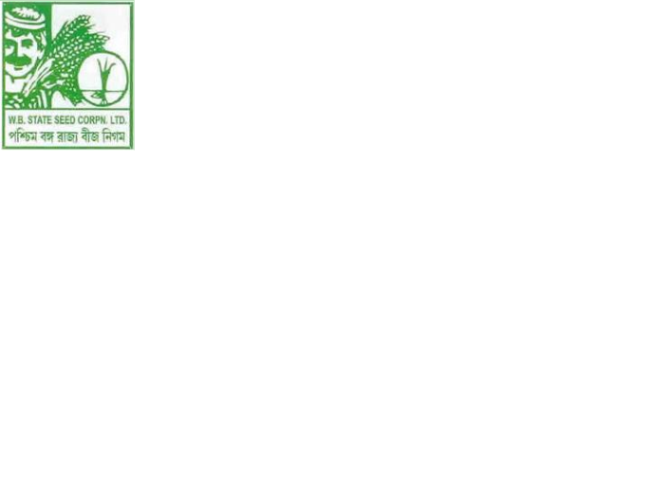   West Bengal state seed corporation limited                           (A Govt. of West Bengal Company)                Registered  Head office: 6, Ganesh Chandra Avenue, Kol-13   West Bengal state seed corporation limited                           (A Govt. of West Bengal Company)                Registered  Head office: 6, Ganesh Chandra Avenue, Kol-13   West Bengal state seed corporation limited                           (A Govt. of West Bengal Company)                Registered  Head office: 6, Ganesh Chandra Avenue, Kol-13   West Bengal state seed corporation limited                           (A Govt. of West Bengal Company)                Registered  Head office: 6, Ganesh Chandra Avenue, Kol-13    Memo No. 1937 / WBSSCL   Memo No. 1937 / WBSSCL   Memo No. 1937 / WBSSCL                  Date:  25 /02/2020                  Date:  25 /02/2020Sl. No.ParticularsDate & Time1Tender publishing  date25-02-20202Tender submission start date From  25-02-2020,  10:30 AM -5:30 PM3Tender submission closing date05-03-2020  up to 01:00 P.M.4Tender opening date 05-03-2020 on 02:00 P.M.Sl. No.Name of ItemInspection rates/ cost per unit in Rs.Laboratory Test Charges per unit in Rs.Other charges if any per unit in Rs.GST in Rs. Per unit in Rs.Total cost/ rates in Rs.Minimum Charges in Rs.iiiiiiivvvivii (iii+iv+v+vi)viii1Poly Vermikit